ПОСТАНОВЛЕНИЕШУÖМВ целях упорядочения размещения нестационарных торговых объектов на территории муниципального образования муниципального района «Удорский», в соответствии с Федеральным Законом от 28.12.2009 года № 381-ФЗ «Об основах государственного регулирования торговой деятельности в Российской Федерации», Постановлением Правительства Республики Коми от 12.04.2010 года № 98 «Об определении уполномоченного органа исполнительной власти Республики Коми в области государственного регулирования торговой деятельности в Республике Коми», приказом Министерства сельского хозяйства и потребительского рынка Республики Коми от 17.02.2017 года № 125 «О порядке разработки и утверждения схем размещения нестационарных торговых объектов на территории муниципальных образований Республики Коми», ч.7 ст.35 Устава муниципального образования муниципального района «Удорский»,ПОСТАНОВЛЯЮ:1. Внести в постановление администрации от 04 апреля 2016 года №164 «Об утверждении схемы размещения нестационарных торговых объектов на территории МО МР «Удорский»» следующие изменения:1) Преамбулу постановления администрации муниципального района «Удорский» от 04 апреля 2016 года № 164  «Об утверждении схемы размещения нестационарных торговых объектов на территории МО МР «Удорский»» изложить в следующей редакции: «В целях упорядочения размещения нестационарных торговых объектов на территории муниципального образования муниципального района «Удорский», в соответствии с Федеральным Законом от 28.12.2009 года № 381-ФЗ «Об основах государственного регулирования торговой деятельности в Российской Федерации», Постановлением Правительства Республики Коми от 12.04.2010 года № 98 «Об определении уполномоченного органа исполнительной власти Республики Коми в области государственного регулирования торговой деятельности в Республике Коми», приказом Министерства сельского хозяйства и потребительского рынка Республики Коми от 17.02.2017 года № 125 «О порядке разработки и утверждения схем размещения нестационарных торговых объектов на территории муниципальных образований Республики Коми», ч.7 ст.35 Устава муниципального образования муниципального района «Удорский»;2) Приложение к постановлению администрации муниципального района «Удорский» от 04 апреля 2016 года № 164  «Об утверждении схемы размещения нестационарных торговых объектов на территории МО МР «Удорский»» изложить согласно приложению к настоящему постановлению.2. Настоящее постановление вступает в силу со дня его официального опубликования. 3. Контроль за исполнением настоящего постановления возложить на заместителя руководителя администрации муниципального района «Удорский» по экономике Власову А.М.Руководитель администрации муниципального района «Удорский»                                           Н.Д.ЖилинИсп.: Бушенева Ю.И.,33-085СОГЛАСОВАНО: Заведующий отделом экономического                                                                     Н.И.Венско развития и прогнозированияЗаведующий юридическим отделом                                                                А.Ю.АлексеенкоПриложение к  постановлению администрациимуниципального района «Удорский»от «30» октября  2017 года № 813«Утверждена:постановлением администрациимуниципального района «Удорский»от «04» апреля 2016 года №164(приложение)СХЕМАразмещения нестационарных торговых объектов на территории муниципального образования муниципального района «Удорский»Администрация муниципального района«Удорский»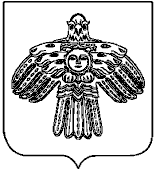 «Удора»муниципальнй  районса    администрация от «30»октября2017 г.№813с. Кослан, Республика Комис. Кослан, Республика Комис. Кослан, Республика Комис. Кослан, Республика КомиО внесении изменений в постановление администрации муниципального района «Удорский» от 04 апреля 2016 года № 164 «Об утверждении схемы размещения нестационарных торговых объектов на территории МО МР «Удорский»№ п/пМесто размещения нестационарного торгового объекта (адрес)Вид нестационарного торгового объекта Специализация (ассортимент реализуемых товаров)Площадь нестационарного торгового объекта, кв.м.Площадь земельного участка (здания, строения, сооружения), кв.м.Собственник земельного участка, на котором расположен нестационарный объектСрок, период размещения нестационарного торгового объекта123456781.пгт. Благоево,возле дома № 4 поул. Миралоток,палатка,торговля с автомашинынепродовольственные и продовольственные товары3030МО ГП «Благоево»круглогодично на время выездной торговли2.пст. Солнечный,возле дома № 12 поул. Привокзальнаялоток,палатка,торговля с автомашинынепродовольственные и продовольственные товары1616МО ГП «Благоево»круглогодично на время выездной торговли3.пст. Солнечный,возле автобусной остановки по ул. Леснаялоток,палатка,торговля с автомашинынепродовольственные и продовольственные товары1818МО ГП «Благоево»круглогодично на время выездной торговли4.д. Усть-Вачерга,возле дома № 65 поул. Центральнаялоток,палатка,торговля с автомашинынепродовольственные и продовольственные товары1616МО ГП «Благоево»круглогодично на время выездной торговли5.д. Вендинга,возле дома № 19лоток,палатка,торговля с автомашинынепродовольственные и продовольственные товары1616МО ГП «Благоево»круглогодично на время выездной торговли6.с. Буткан,возле дома № 133палатканепродовольственные товары1616МО СП «Буткан»круглогодично на время выездной торговли7.с. Буткан,возле дома № 98палатка, автолавканепродовольственные и продовольственные товары1616МО СП «Буткан»круглогодично на время выездной торговли8.с. Буткан,возле дома № 134палатка, автолавканепродовольственные,продовольственные товары2020МО СП «Буткан»круглогодично на время выездной торговли9.с. Важгорт,на площади между домами  № 224  и № 228палатканепродовольственные товары1616МО СП «Важгорт»круглогодично на время выездной торговли10.д. Кривое,на площади возле часовнипалатканепродовольственные товары1616МО СП «Важгорт»круглогодично на время выездной торговли11.пст. Вожский,ул. Гагарина, возле дома№ 6 Бпалатканепродовольственныетовары7272МО СП «Вожский»круглогодично на время выездной торговли12.пст. Вожский,пер. Школьный, д. 1торговый павильоннепродовольственные,продовольственные товары3131МО СП «Вожский»круглогодично13.пст. Вожский,между домами №11 и №11Апалатка непродовольственные,продовольственные товары7575МО СП «Вожский»круглогодично на время выездной торговли14.пст. Вожский,ул. Гагарина, д. 10 аторговый павильоннепродовольственные,продовольственные товары2525МО СП «Вожский»круглогодично15.с. Глотово,между домами №186 и №192палатканепродовольственные товары4650МО СП «Глотово»круглогодично на время выездной торговли16.с. Глотово,между автобусной остановкой и домом №166палатканепродовольственные товары1215МО СП «Глотово»круглогодично на время выездной торговли17.пст. Едва,между домами № 10А и №8 по ул. Мираавтолавкапалатка,торговля с автомашиныпродовольственные и непродовольственные товары400400МО СП «Едва»круглогодично на время выездной торговли18.с. Ертом,между домами №50  и №64 по ул. Центральнаяпалатка, автолавканепродовольственные и продовольственные товары1616МО СП «Ертом»круглогодично на время выездной торговли19.с.Кослан,возле дома №2 по ул.Н.Трофимовой (церковь)палатка, автолавка,торговля с автомашинынепродовольственные и продовольственныетовары-215МО СП «Кослан»круглогодично на время выездной торговли20.с.Кослан,возле дома №2 по ул.Н.Трофимовой (церковь)торговый павильонпродовольственныетовары99МО СП «Кослан»круглогодично21.п.Междуреченск, возле дома № 15 по ул. Интернациональнаяторговый павильоннепродовольственные и продовольственныетовары2424МО ГП «Междуреченск»круглогодично22.п.Междуреченск, между домами № 15и № 32 по ул. Интернациональнаяпалатка, лоток, автолавканепродовольственные и продовольственныетовары -80МО ГП «Междуреченск»круглогодично на время выездной торговли23.п. Междуреченск, возле дома № 11 по ул.Интернациональнаяпалатки, лоток, автолавканепродовольственные и продовольственныетовары-80МО ГП «Междуреченск»круглогодично на время выездной торговли24.с. Большая Пучкома,возле дома № 129палатканепродовольственные товары1616МО СП «Большая Пучкома»круглогодично на время выездной торговли25.с. Большая Пучкома,между домом № 56 и магазином «У Сергея»палатканепродовольственные товары1616МО СП «Большая Пучкома»круглогодично на время выездной торговли26.с. Большая Пысса,между домом №1и магазином  «Луч»палатка,автолавканепродовольственные товары1616МО СП «Большая Пысса»круглогодично на время выездной торговли27.с. Большая Пысса,между домом №5и магазином «Валентина»палатка,автолавкапродовольственные товары1616МО СП «Большая Пысса»круглогодично на время выездной торговли28.п. Усогорск, возле дома№ 12 по ул. Ленинааттракционы, тираттракционы, тир-60МО ГП «Усогорск»май-сентябрь29.п. Усогорск, возле дома№ 12 по ул. Ленинаторговый павильоннепродовольственныетовары1818МО ГП «Усогорск»круглогодично30.п. Усогорск, возле дома № 14 по ул. Ленинакиоскнепродовольственныетовары8,758,75МО ГП «Усогорск»круглогодично31.п. Усогорск, пер. Юбилейный, д. № 6акиоскнепродовольственныетовары, бытовое обслуживание2150,5МО ГП «Усогорск»круглогодично32.п. Усогорск, пер. Юбилейный, д. № 6бторговый павильоннепродовольственныетовары16,852,7МО ГП «Усогорск»круглогодично33.п. Усогорск, пер. Юбилейный, д. № 6вкиоскбытовое обслуживание5,180,75МО ГП «Усогорск»круглогодично34.п. Усогорск, ул. Ленина, д. № 16 акиоскнепродовольственныетовары43,943,9МО ГП «Усогорск»круглогодично35.п. Усогорск, площадь возле дома № 6г по пер. Юбилейныйпалатка, автолавка, торговля с машинынепродовольственные и продовольственныетовары-300МО ГП «Усогорск»круглогодично на время выездной торговли36.п. Усогорск, ул. Димитрова, д. № 13 аторговый павильоннепродовольственныетовары36,657МО ГП «Усогорск»круглогодично37.п. Усогорск, ул. Димитрова, д. № 13 бторговый павильоннепродовольственныетовары15,540,7МО ГП «Усогорск»круглогодично38.п. Усогорск, возле дома № 7 по ул. Димитровакиоскпродовольственные товары27,527,5МО ГП «Усогорск»круглогодично39.п.Усогорск, ул.Дружбы,  д. № 13 аторговый павильоннепродовольственные товары3636МО ГП «Усогорск»круглогодично40.п.Усогорск ,возле дома № 13 по ул.Дружбыкиоскнепродовольственные товары2020МО ГП «Усогорск»круглогодично41.п.Усогорск ,возле дома № 13 по ул.Дружбыкиоскпродовольственные товары26,126,1МО ГП «Усогорск»круглогодично42.п.Усогорск, возле д. № 12 по ул.Димитроваторговый павильоннепродовольственные и продовольственныетовары 4040МО ГП «Усогорск»круглогодично43.с. Чернутьево,между домами № 108 и №106 по ул. Центральнаяпалатканепродовольственные товары1515МО СП «Чернутьево»круглогодично на время выездной торговли44.пст. Чим,возле дома № 8 поул. Центральнаяпалаткаавтолавканепродовольственные и продовольственныетовары2430МО СП «Чим»круглогодично на время выездной торговли45.с. Чупрово,между домами №148 и №73палатканепродовольственныетовары1616МО СП «Чупрово»круглогодично на время выездной торговли46.с. Чупрово,между домами №108 и №106палатканепродовольственныетовары1212МО СП «Чупрово»круглогодично на время выездной торговли